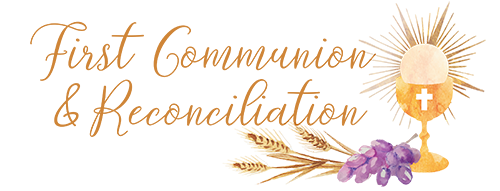 At Home ProgramWeek # 21 February 18, 2024For I know well the plans I have in mind for you—oracle of the LORD—plans for your welfare and not for woe, so as to give you a future of hope. - Jeremiah 29:11Gospel…Mark 9:2-10…Jesus is God’s SonAn adaption of the Sunday Gospel.Narrator 1:  One day, Jesus took Peter, James, and John up on a mountain.Narrator 2:  Jesus changed before their eyes.  His clothes became dazzling white.  Then Moses and Elijah appeared and began talking with Jesus.  Jesus’ friends were amazed and afraid.Peter:  It is wonderful to be here!Narrator 1:  A cloud came and made a shadow over them.  A voice spoke from the cloud.Voice:  This is my beloved son.  Listen to him.Narrator 2:  When Jesus’ friends looked up again, they saw only Jesus.Jesus:  Tell no one about this until the Son of Man rises from the dead.James:  (quietly to John and Peter) What do you think Jesus means about rising from the dead?John:  I don’t know.Gospel Reflection QuestionWhat does this event tell us about Jesus?Together in Jesus…First Eucharist Lesson 5  Read “Our Community Shares a Meal” and have your child(ren) complete “A Gift I will Give God This Week.”Read “We Praise and Thank God.”  Have your child(ren) place their Holy Spirit sticker and have them answer the question at the bottom of the page.Read “We Share the Body and Blood of Christ” on page 3.Have your child(ren) say the Lord’s Prayer with you.Practice the Sign of Peace with your child(ren).Talk about and practice how they would receive communion.Have your child(ren) complete the matching on the last page.We’ll be in Together in Jesus…My Family Activity and Memory Book Lesson 5 next week.